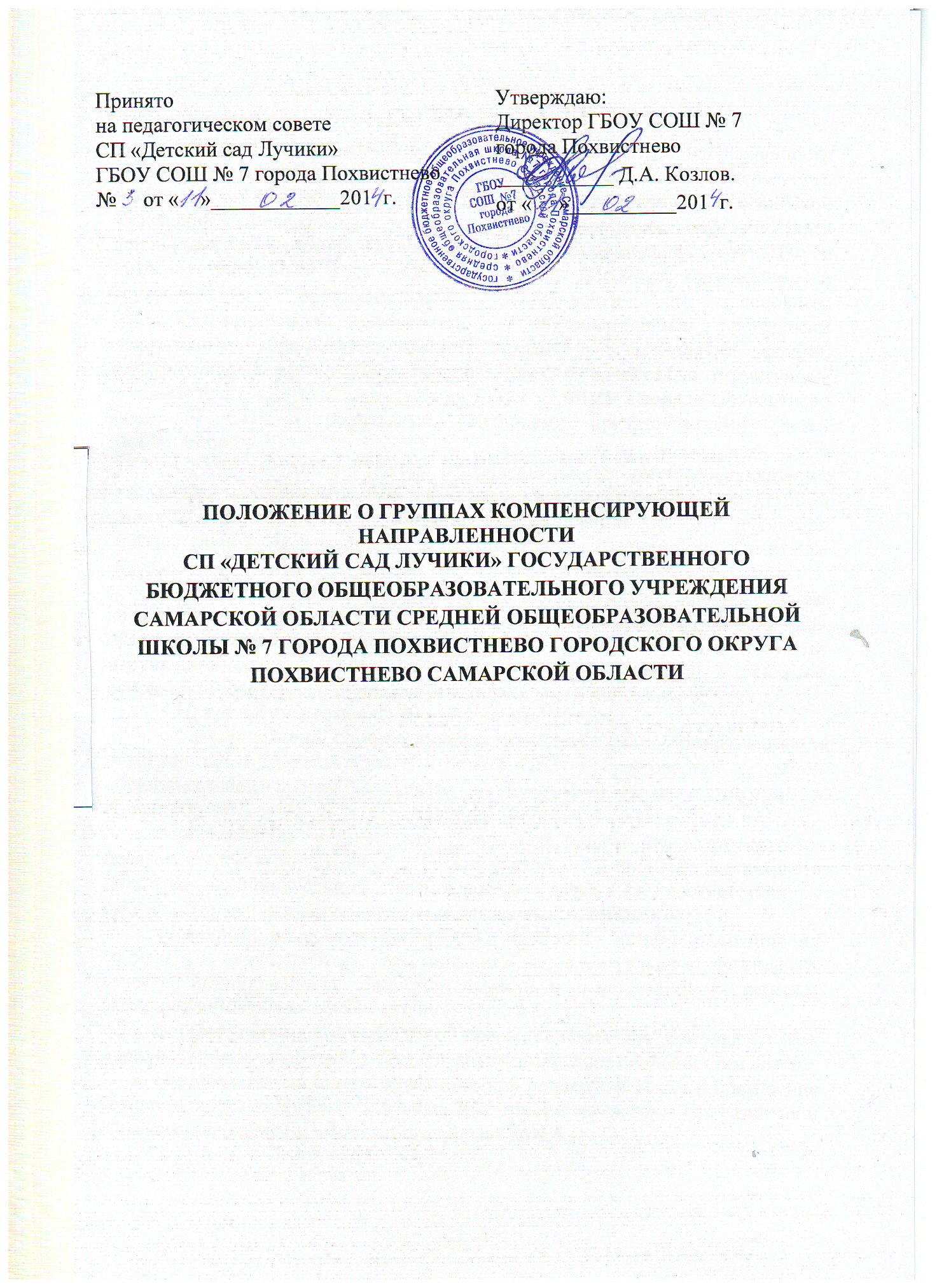 1.Общие положения.Настоящее положение о группах компенсирующей направленности для детей с нарушениями речи разработано на основании Федерального закона от 29.12.2012 года № 273-ФЗ «Об образовании в Российской Федерации», Федерального государственного образовательного стандарта дошкольного образования, Приказа Министерства образования и науки РФ № 1014 от 30.08.2013 года «Об утверждении Порядка организации и осуществления образовательной деятельности по основным общеобразовательным программам – образовательным программам дошкольного образования», также Уставом и локальными актами, регулирующими организацию образовательного процесса в структурном подразделении «Детский сад Лучики» ГБОУ СОШ № 7 города Похвистнево (далее – СП) и родителями (законными представителями) детей (воспитанников).        Группа компенсирующей направленности для детей с нарушениями речи (далее – группа компенсирующей направленности) является структурной единицей детского сада и создается на основании приказа директора образовательной организации об открытии групп в соответствии с штатным расписанием.Целью деятельности группы компенсирующей направленности является создание оптимальных психолого-педагогических условий для обеспечения коррекции недостатков в речевом развитии детей с тяжелыми нарушениями речи, оказание им квалифицированной помощи в освоении основной образовательной программы дошкольного образования.Задачи группы компенсирующей направленности:создание условий, способствующих освоению детьми с ограниченными возможностями здоровья (далее – дети с ОВЗ) адаптированной основной образовательной программы (далее – Программа) и их интеграции в общество;осуществление индивидуально ориентированной психолого-медико-педагогической помощи детям с ОВЗ с учетом особенностей психического развития, индивидуальных возможностей детей (в соответствии с рекомендациями психолого-медико-педагогической комиссии);формирование общей культуры личности детей, развития их социальных, нравственных, эстетических, интеллектуальных, физических качеств, инициативности, самостоятельности и ответственности ребёнка, формирование предпосылок к учебной деятельности;формирование социокультурной среды, соответствующей возрастным, индивидуальным, психологическим и физиологическим особенностям детей;обеспечение психолого-педагогической поддержки семьи и повышение компетентности родителей (законных представителей) в вопросах развития и образования, охраны и укрепления здоровья детей.2.Комплектование группы компенсирующей направленности.Зачисление детей в группу компенсирующей направленности происходит в соответствие с Правила постановки на учет, приема (зачисления), перевода и отчисления воспитанников, с соблюдением количественных норм детей в группе и при условии наличия свободных мест.Решение о зачислении ребенка в группу компенсирующей направленности для детей с нарушением речевого развития выносится приказом заведующего на основании рекомендаций и заключения ПМПК, с обязательного согласия родителей (законных представителей).В группу компенсирующей направленности принимаются дети с учетом возраста и уровня речевого развития.Группа компенсирующей направленности функционирует с 1 сентября по 31 августа учебного года.Набор детей в группу компенсирующей направленности происходит по предъявлению родителями (законными представителями) следующих документов:заключения территориальной Северо – Восточной  психолого-медико-педагогической комиссии (далее - ТПМПК);договора об образовании по образовательным программам дошкольного образования в виде дополнительного соглашения к договору о зачислении ребенка в группу компенсирующей направленности);свидетельства о рождении ребенка;свидетельства о регистрации по месту жительства.Срок коррекционного обучения определяется заключением ТПМПК.Предельная наполняемость групп компенсирующей направленности определяется действующим законодательством.Приему в группы компенсирующей направленности подлежат дети с нормальным слухом и первично сохранным интеллектом. Приему в группу компенсирующей направленности не подлежат дети, имеющие заболевания, которые являются противопоказаниями для зачисления в СП.Группы компенсирующей направленности комплектуются с учетом возраста и уровня речевого развития воспитанников.По желанию родителей (законных представителей) и на основании соответствующего локального акта СП и договора, в группе компенсирующей направленности могут быть оказаны дополнительные платные образовательные услуги. Платные дополнительные образовательные услуги не могут быть оказаны взамен или в рамках основной образовательной деятельности СП, финансируемой в рамках муниципального задания.3.Организация образовательного процесса в группеСодержание образования в группе компенсирующей направленности определяется Программой.Психолого-медико-педагогическая помощь детям с нарушениями речевого развития оказывается учителем-логопедом, воспитателями группы, педагогом-психологом, музыкальным руководителем, обеспечивающими интеграцию содержания коррекционно-образовательной работы во всех видах детской деятельности.При зачислении ребенка в группу компенсирующей направленности учитель-логопед заполняет речевую карту на каждого ребенка. Речевая карта ведется в течение всего периода обучения, при отчислении ребенка речевая карта хранится в архиве СП не менее 2 лет.Основными организационными формами работы в группах являются фронтальные, групповые, подгрупповые и индивидуальные коррекционные занятия.Фронтальные и подгрупповые занятия проводятся в соответствии с учебным планом, годовым календарным учебным графиком, расписанием организованной образовательной деятельности.Периодичность индивидуальных занятий определяется тяжестью нарушения речевого развития детей и проводится в соответствии с циклограммой и хронометражем рабочего времени  и индивидуальным образовательным маршрутом.Воспитатель группы компенсирующей направленности выполняет задание учителя- логопеда по закреплению отрабатываемых на коррекционных занятиях навыков во время специально организованного коррекционного часа, следит за правильностью речи детей в течение дня.В случаях необходимости уточнения заключения и/или продления срока коррекционного обучения воспитанника, с согласия родителей (законных представителей), направляются в ПМПК на повторное обследование. Учитель-логопед имеет право рекомендовать родителям (законным представителя) прохождение курса санаторного лечения (при наличии показаний по состояния здоровья).Ответственность за учет посещения детьми коррекционных занятий несут:учитель-логопед;воспитатели группы компенсирующей направленности.Мониторинг уровня освоения разделов Программы воспитанниками осуществляется в группах не менее 2 раз в год (сентябрь, май).4.Руководство группой компенсирующей направленности.Должность учителя-логопеда устанавливается из расчета штатного расписания (1 ставка на 1 группу компенсирующей направленности).На должность учителя-логопеда назначаются лица, имеющие высшее специальное (дефектологическое) образование.На должность воспитателя группы назначаются лица, имеющие высшее или среднее специальное (педагогическое) образование и прошедшие подготовку на курсах воспитателей групп компенсирующей направленности для детей с нарушениями речи (или на курсах воспитателей логопедических групп).Руководитель СП совместно со старшим воспитателем осуществляет систематический контроль над правильной организацией в группах компенсирующей направленности образовательной деятельности и проведение всего комплекса мероприятий, направленных на коррекцию отклонений в речевом развитии детей, повышение квалификации педагогов, проводит анализ эффективности работы.Повышение уровня профессиональной квалификации, обмен опытом работы может осуществляется:внутри учреждения в различных формах (семинары-практикумы, круглые столы, мастер- классы и др.);на методическом объединении учителей-логопедов;курсах повышения квалификации и др.5.Участники образовательного процесса группы компенсирующей направленности.образовательного процесса являются:воспитанники, зачисленные в группу компенсирующей направленности;их родители (законные представители);воспитатели и педагогический работники СП.Права и обязанности участников образовательного процесса групп компенсирующей направленности определяются действующим законодательством.6.Документация.График работы учителя-логопеда;циклограмма деятельности работы учителя-логопеда;комплексно-тематический план работы на учебный год;годовой план работы учителя-логопеда на учебный год;журнал учета посещаемости детей;речевые карты обследования устной речи на каждого ребенка;      журнал учета индивидуальных консультаций учителем-логопедом;      журнал учета посещаемости индивидуальных занятий;      тетрадь для развития графических навыков ведущей руки;      тетрадь взаимодействия учителя-логопеда с воспитателями;              отчет об эффективности работы учителя-логопеда за учебный год.7.Сроки действия положения.Настоящее Положение принимается педагогическим советом и утверждается приказом директора образовательной организации. Срок данного Положения не ограничен. Данное Положение действует до принятия нового.В Положение могут быть внесены изменения и/или дополнения. Предложения о внесении изменений и/или дополнений в Положение вносятся любой из сторон с обоснованием причин для их внесения. Далее предложения выносятся на обсуждение педагогического совета. Послеобсуждения изменения и/или дополнения вносятся или не вносятся в Положение с обязательной записью о принятом решении в протоколе. По решению педагогического совета, издает приказ о внесении изменений и/или дополнений в Положение.Все изменения и дополнения к настоящему Положению являются действительными, если они совершены в письменной форме и подписаны уполномоченными представителями всех сторон (директором образовательной организации, представителем работников).Сторона, желающая прекратить действие настоящего Положения, должна заявить об этом в письменном виде другой стороне не позднее, чем за месяц до предполагаемого выхода из действующего Положения.